八島台寮通信　令和3年　冬号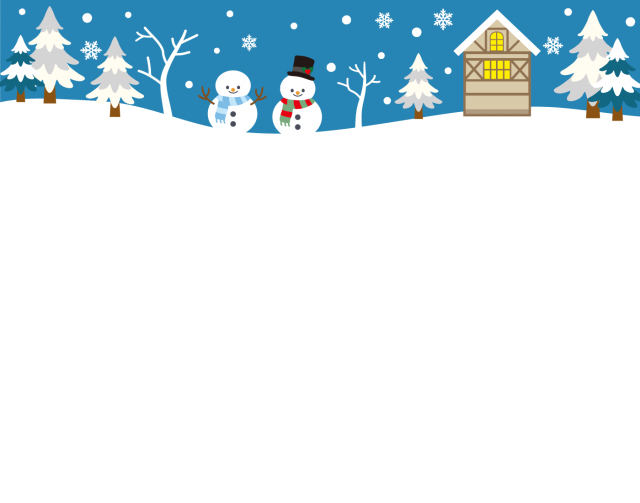 12月に入りすぐに初雪・初冠雪となり、八島台寮にも冬がやってきました。寮生のみんなは、寒さにも負けず、元気に部活動・勉強に励んでいます。特に2学期は、寮生活も充実して、係の仕事や各自の取り組みなどもしっかり行えていた様子でした。それぞれの、寮行事の中でも笑顔がたくさん見られて、活動を楽しみながら打ち込んでいます。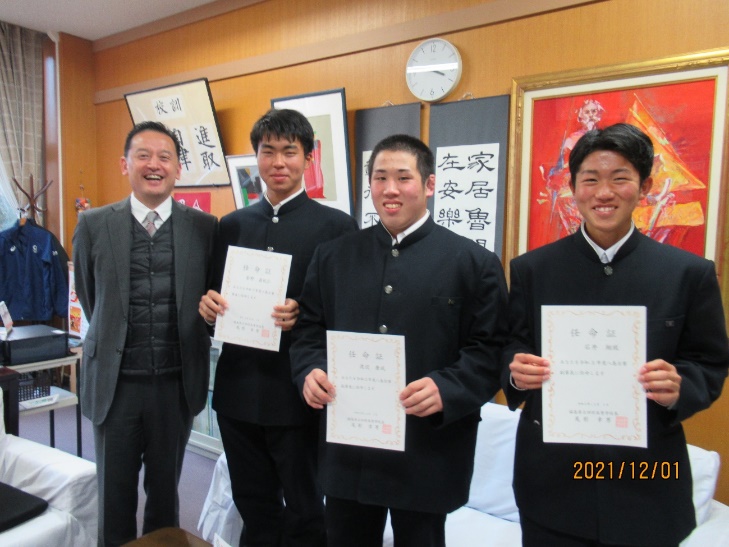 11月26日は役員改選がありました。寮生活をこれまで以上に活気溢れる、充実した毎日にするべく思いを胸に、それぞれが自ら立候補してくれました。12月1日は、校長室にて任命式がありみんな笑顔で抱負を語っていました。今年度新たな顔ぶれで、元気いっぱい力を発揮してくれることでしょう！期待しています！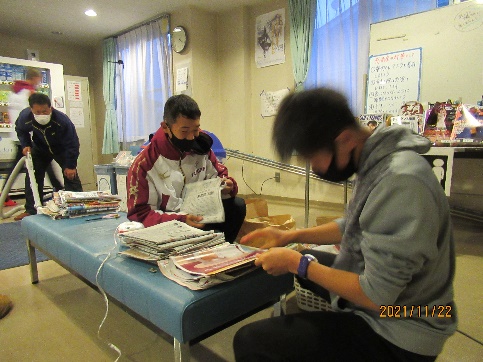 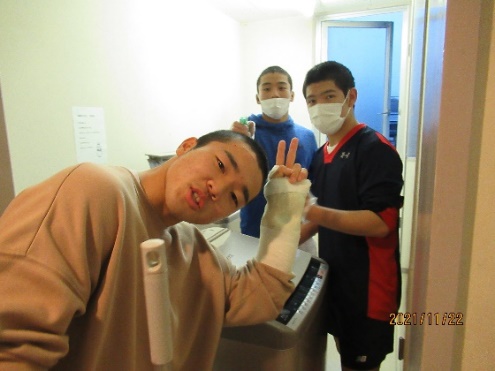 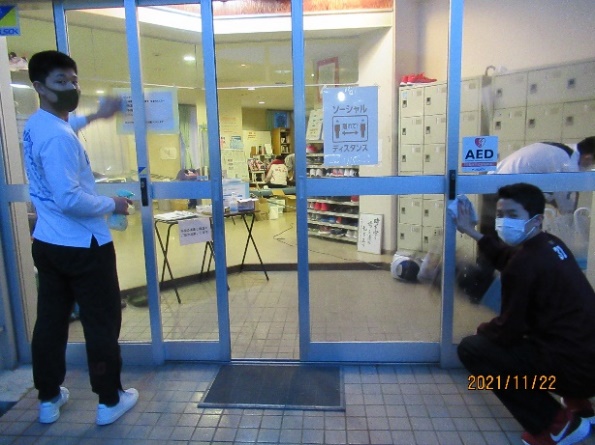 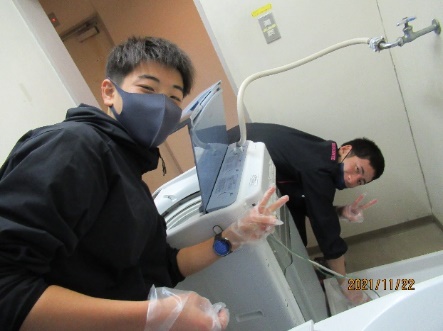 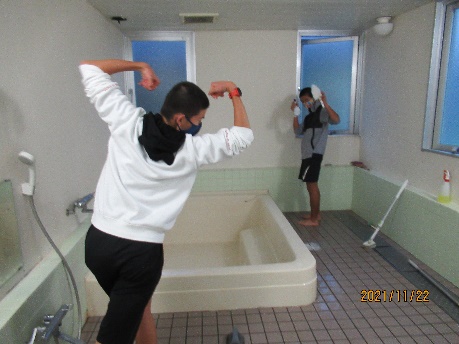 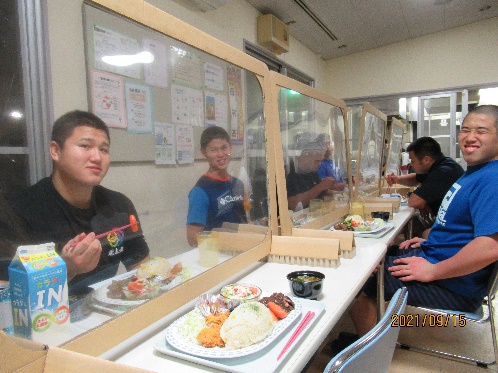 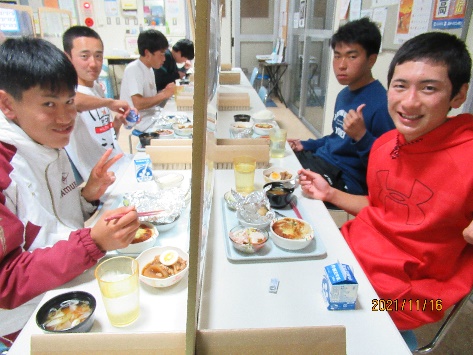 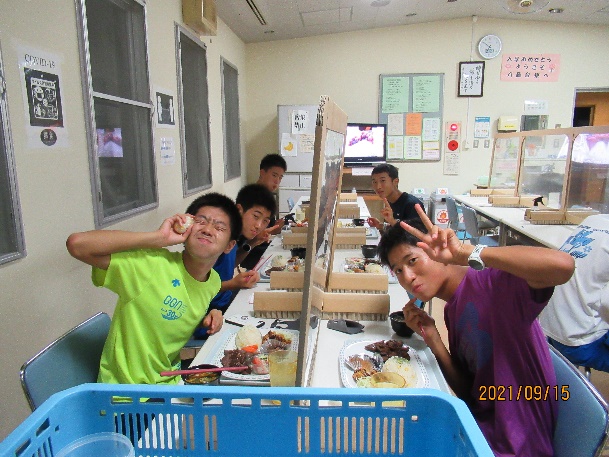 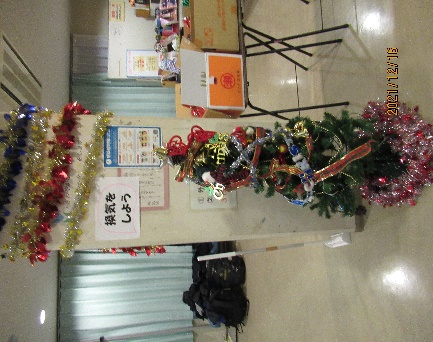 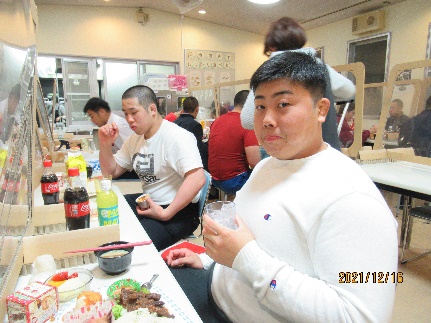 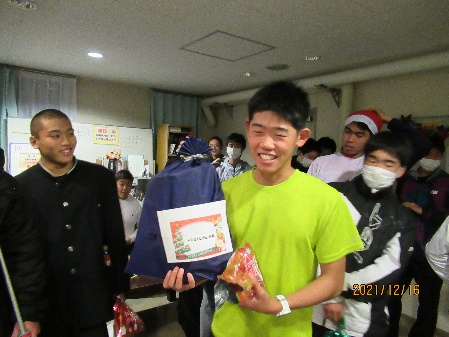 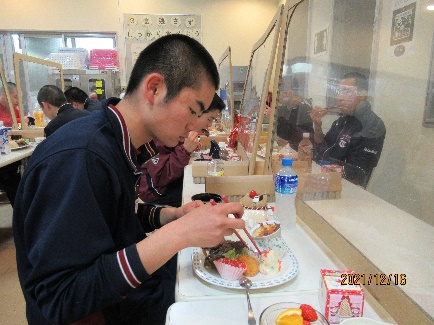 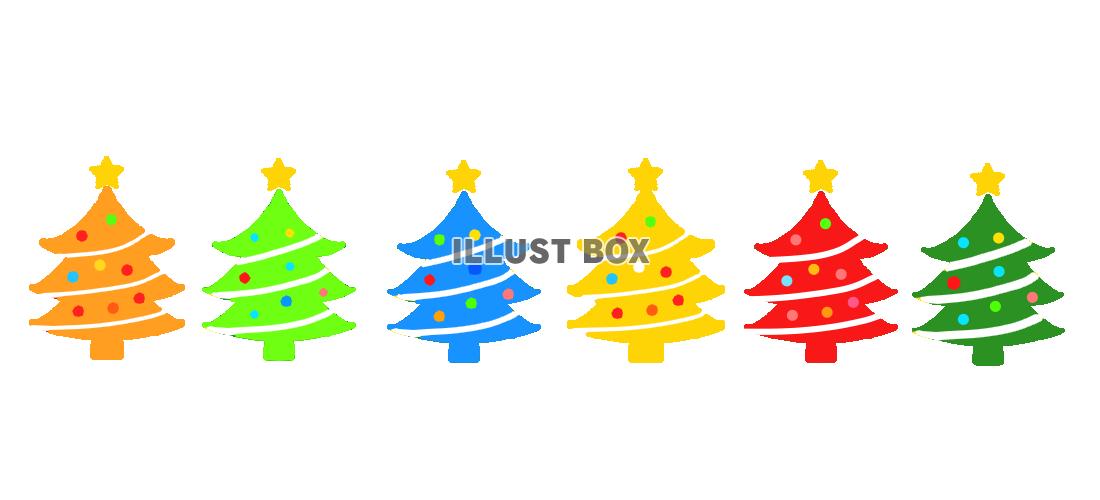 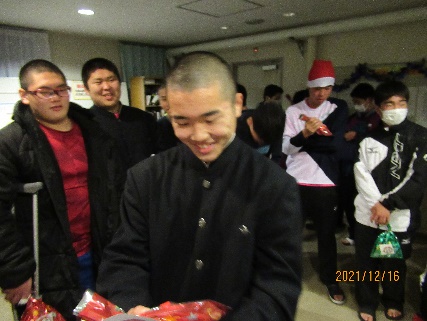 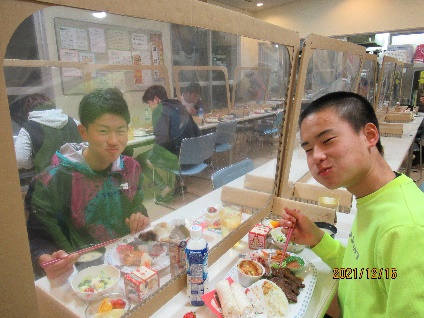 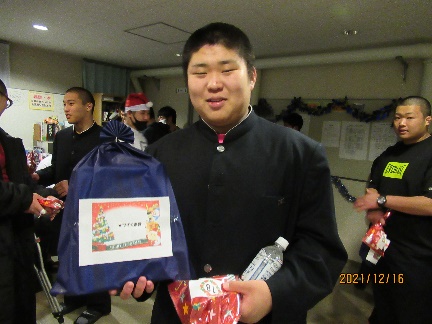 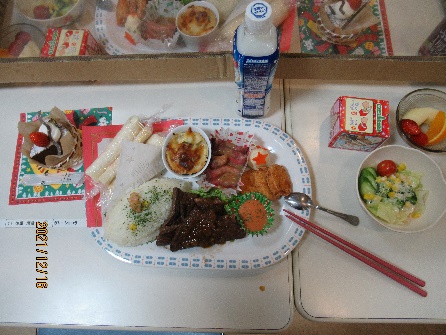 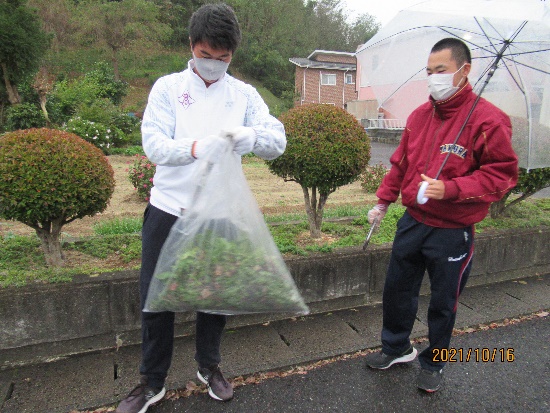 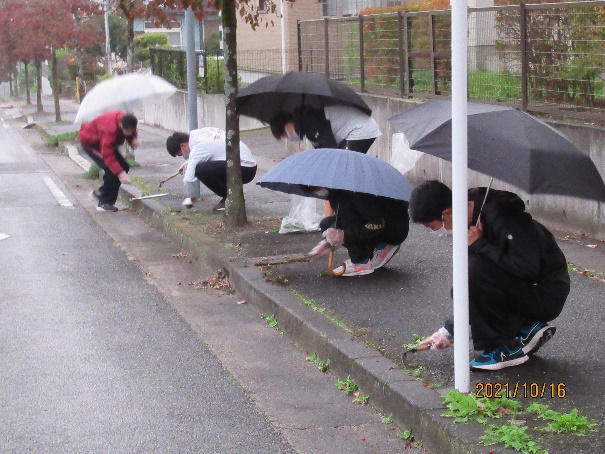 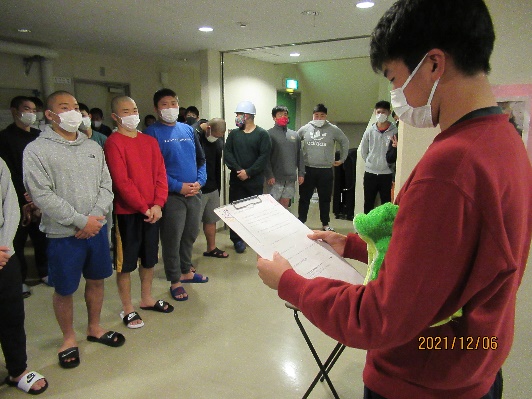 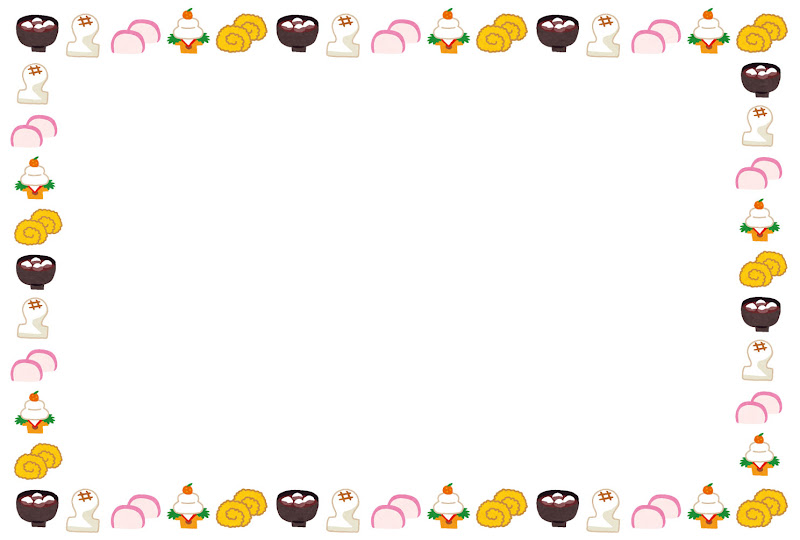 ☆保護者の皆さまへ☆　　　　八島台寮の活動等に普段からご理解頂きありがとうございます。また、寮生の　　　送迎や荷物類の配送なども、お忙しい中いつもお世話になっています。季節の変わり目など、寝具類の確認や不要なものの持ち帰りをお願いします。閉開寮時の送迎等もよろしくお願いします。☆冬休み中の閉寮期間のお知らせ☆　　　閉寮期間　１２月２８日(火)午後３時　～　１月５日(水)午後１時　　　　(この期間は寮内に入ることはできませんのでご注意ください)◎１２月２８日(火)朝食までと１月５日(水)夕食から食事が提供されます。◎１２月２８日(火)と１月５日(水)は昼食がありません。